Western Australia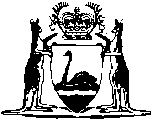 Appropriation (Capital 2018-19) Act 2018Western AustraliaAppropriation (Capital 2018-19) Act 2018Contents1.	Short title	22.	Commencement	23.	Issue and application of moneys	24.	Appropriation for capital purposes	2Schedule 1 — Consolidated Account for the year ending 30 June 2019Western Australia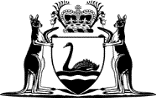 Appropriation (Capital 2018-19) Act 2018No. 14 of 2018An Act to grant supply and to appropriate and apply out of the Consolidated Account certain sums for the capital purposes of the year ending 30 June 2019.[Assented to 24 August 2018]The Parliament of Western Australia enacts as follows:1.	Short title		This is the Appropriation (Capital 2018-19) Act 2018.2.	Commencement		This Act comes into operation as follows —	(a)	sections 1 and 2 — on the day on which this Act receives the Royal Assent;	(b)	the rest of the Act — on the day after that day.3.	Issue and application of moneys	(1)	The sum of $2 566 024 000 is to be issued and may be applied out of the Consolidated Account as supply granted for the year beginning on 1 July 2018 and ending on 30 June 2019.	(2)	The sum referred to in subsection (1) is additional to supply granted by the Appropriation (Recurrent 2018-19) Act 2018.4.	Appropriation for capital purposes		The sum of $2 566 024 000 granted by section 3 as supply is appropriated from the Consolidated Account for the capital purposes expressed in Schedule 1 and detailed in the Agency Information in Support of the Estimates for the year.Schedule 1 — Consolidated Account for the year ending 30 June 2019[s. 4]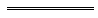 Item	$PARLIAMENT86Parliamentary Services 	1 000 000GOVERNMENT ADMINISTRATION87Governor’s Establishment 	1 900 000FINANCIAL ADMINISTRATIONTreasury Administered 88	Animal Resources Authority 	800 00089	Department of Education 	38 400 00090	Department of Finance 	5 200 00091	Department of Justice 	52 119 00092	Department of Local Government, Sport and Cultural Industries 	
6 500 00093	Department of Transport 	200 00094	Electricity Networks Corporation (Western Power) 	
109 235 00095	Kimberley Ports Authority 	2 500 00096	Metropolitan Redevelopment Authority 	100 224 00097	Pilbara Ports Authority 	34 650 00098	Provision for the Metropolitan Redevelopment Authority 	
62 776 00099	Regional Power Corporation (Horizon Power) 	1 118 000100	Royalties for Regions 	360 011 000101	Southern Ports Authority 	2 489 000102	WA Health 	54 904 000103	Western Australian Land Authority 	44 355 000104	Perth Stadium Account 	739 000105	Western Australian Future Fund 	50 600 000106Office of the Auditor General 	300 000107Finance 	11 820 000JOBS AND ECONOMIC DEVELOPMENT108Jobs, Tourism, Science and Innovation 	150 000109Primary Industries and Regional Development 	285 000110Small Business Development Corporation 	60 000HEALTH111WA Health 	114 920 000EDUCATION AND TRAINING112Education 	251 781 000COMMUNITY SAFETY113Western Australia Police 	18 582 000114Justice 	18 859 000115Chemistry Centre (WA) 	1 000 000COMMUNITY SERVICES116Communities 	2 106 000117Local Government, Sport and Cultural Industries 	153 965 000118Local Government, Sport and Cultural Industries — Art Gallery of Western Australia 	
218 000119Western Australian Sports Centre Trust 		13 778 000TRANSPORT120Transport 	17 489 000121Commissioner of Main Roads 	3 000 000122Public Transport Authority of Western Australia 	484 555 000123Public Transport Authority of Western Australia — METRONET Projects Under Development 	
526 700 000ENVIRONMENT124Water and Environmental Regulation 	4 654 000125Biodiversity, Conservation and Attractions 	3 762 000PLANNING AND LAND USE126Planning, Lands and Heritage 	2 485 000127Western Australian Planning Commission 	5 400 000128National Trust of Australia (WA) 	435 000	GRAND TOTAL 	2 566 024 000